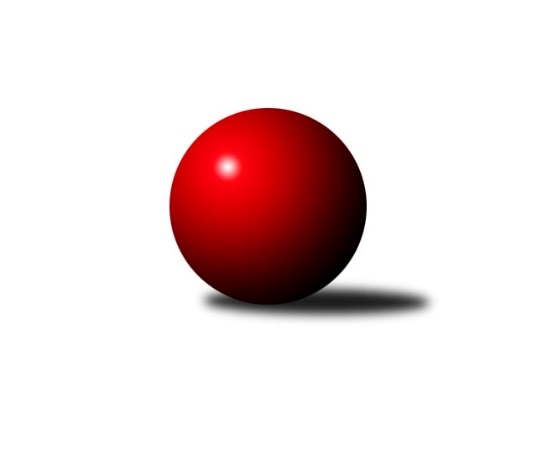 Č.2Ročník 2016/2017	20.5.2024 2. KLZ B 2016/2017Statistika 2. kolaTabulka družstev:		družstvo	záp	výh	rem	proh	skore	sety	průměr	body	plné	dorážka	chyby	1.	TJ Jiskra Nová Bystřice	2	2	0	0	12.0 : 4.0 	(28.5 : 19.5)	3183	4	2167	1016	41	2.	KC Zlín	2	2	0	0	11.0 : 5.0 	(26.5 : 21.5)	3060	4	2100	960	44.5	3.	KK Zábřeh	2	2	0	0	11.0 : 5.0 	(23.5 : 24.5)	3045	4	2102	943	35.5	4.	TJ Rostex Vyškov ˝A˝	2	2	0	0	10.0 : 6.0 	(25.0 : 23.0)	3115	4	2145	970	55	5.	SK Baník Ratiškovice	1	1	0	0	6.0 : 2.0 	(14.0 : 10.0)	3123	2	2138	985	45	6.	TJ Sokol Luhačovice	2	1	0	1	8.0 : 8.0 	(24.0 : 24.0)	3024	2	2088	936	57.5	7.	HKK Olomouc	1	0	0	1	3.0 : 5.0 	(10.5 : 13.5)	2884	0	2045	839	65	8.	KK Mor.Slávia Brno	2	0	0	2	5.0 : 11.0 	(24.5 : 23.5)	3042	0	2107	935	53	9.	KK Vyškov˝B˝	2	0	0	2	5.0 : 11.0 	(22.0 : 26.0)	2969	0	2049	920	56.5	10.	KK PSJ Jihlava	2	0	0	2	5.0 : 11.0 	(20.5 : 27.5)	3137	0	2158	979	51	11.	TJ Sokol Vracov	2	0	0	2	4.0 : 12.0 	(21.0 : 27.0)	3043	0	2092	951	51.5Tabulka doma:		družstvo	záp	výh	rem	proh	skore	sety	průměr	body	maximum	minimum	1.	TJ Jiskra Nová Bystřice	1	1	0	0	6.0 : 2.0 	(13.0 : 11.0)	3143	2	3143	3143	2.	KC Zlín	1	1	0	0	6.0 : 2.0 	(13.0 : 11.0)	3120	2	3120	3120	3.	TJ Sokol Luhačovice	1	1	0	0	6.0 : 2.0 	(13.0 : 11.0)	3067	2	3067	3067	4.	KK Zábřeh	1	1	0	0	6.0 : 2.0 	(13.0 : 11.0)	3047	2	3047	3047	5.	TJ Rostex Vyškov ˝A˝	1	1	0	0	5.0 : 3.0 	(12.0 : 12.0)	3133	2	3133	3133	6.	SK Baník Ratiškovice	0	0	0	0	0.0 : 0.0 	(0.0 : 0.0)	0	0	0	0	7.	KK Mor.Slávia Brno	1	0	0	1	3.0 : 5.0 	(13.5 : 10.5)	3029	0	3029	3029	8.	KK Vyškov˝B˝	1	0	0	1	3.0 : 5.0 	(11.0 : 13.0)	3067	0	3067	3067	9.	HKK Olomouc	1	0	0	1	3.0 : 5.0 	(10.5 : 13.5)	2884	0	2884	2884	10.	TJ Sokol Vracov	1	0	0	1	2.0 : 6.0 	(10.0 : 14.0)	3027	0	3027	3027	11.	KK PSJ Jihlava	1	0	0	1	2.0 : 6.0 	(8.5 : 15.5)	3156	0	3156	3156Tabulka venku:		družstvo	záp	výh	rem	proh	skore	sety	průměr	body	maximum	minimum	1.	TJ Jiskra Nová Bystřice	1	1	0	0	6.0 : 2.0 	(15.5 : 8.5)	3222	2	3222	3222	2.	SK Baník Ratiškovice	1	1	0	0	6.0 : 2.0 	(14.0 : 10.0)	3123	2	3123	3123	3.	KC Zlín	1	1	0	0	5.0 : 3.0 	(13.5 : 10.5)	2999	2	2999	2999	4.	TJ Rostex Vyškov ˝A˝	1	1	0	0	5.0 : 3.0 	(13.0 : 11.0)	3097	2	3097	3097	5.	KK Zábřeh	1	1	0	0	5.0 : 3.0 	(10.5 : 13.5)	3042	2	3042	3042	6.	HKK Olomouc	0	0	0	0	0.0 : 0.0 	(0.0 : 0.0)	0	0	0	0	7.	KK PSJ Jihlava	1	0	0	1	3.0 : 5.0 	(12.0 : 12.0)	3117	0	3117	3117	8.	TJ Sokol Vracov	1	0	0	1	2.0 : 6.0 	(11.0 : 13.0)	3058	0	3058	3058	9.	KK Mor.Slávia Brno	1	0	0	1	2.0 : 6.0 	(11.0 : 13.0)	3055	0	3055	3055	10.	TJ Sokol Luhačovice	1	0	0	1	2.0 : 6.0 	(11.0 : 13.0)	2981	0	2981	2981	11.	KK Vyškov˝B˝	1	0	0	1	2.0 : 6.0 	(11.0 : 13.0)	2870	0	2870	2870Tabulka podzimní části:		družstvo	záp	výh	rem	proh	skore	sety	průměr	body	doma	venku	1.	TJ Jiskra Nová Bystřice	2	2	0	0	12.0 : 4.0 	(28.5 : 19.5)	3183	4 	1 	0 	0 	1 	0 	0	2.	KC Zlín	2	2	0	0	11.0 : 5.0 	(26.5 : 21.5)	3060	4 	1 	0 	0 	1 	0 	0	3.	KK Zábřeh	2	2	0	0	11.0 : 5.0 	(23.5 : 24.5)	3045	4 	1 	0 	0 	1 	0 	0	4.	TJ Rostex Vyškov ˝A˝	2	2	0	0	10.0 : 6.0 	(25.0 : 23.0)	3115	4 	1 	0 	0 	1 	0 	0	5.	SK Baník Ratiškovice	1	1	0	0	6.0 : 2.0 	(14.0 : 10.0)	3123	2 	0 	0 	0 	1 	0 	0	6.	TJ Sokol Luhačovice	2	1	0	1	8.0 : 8.0 	(24.0 : 24.0)	3024	2 	1 	0 	0 	0 	0 	1	7.	HKK Olomouc	1	0	0	1	3.0 : 5.0 	(10.5 : 13.5)	2884	0 	0 	0 	1 	0 	0 	0	8.	KK Mor.Slávia Brno	2	0	0	2	5.0 : 11.0 	(24.5 : 23.5)	3042	0 	0 	0 	1 	0 	0 	1	9.	KK Vyškov˝B˝	2	0	0	2	5.0 : 11.0 	(22.0 : 26.0)	2969	0 	0 	0 	1 	0 	0 	1	10.	KK PSJ Jihlava	2	0	0	2	5.0 : 11.0 	(20.5 : 27.5)	3137	0 	0 	0 	1 	0 	0 	1	11.	TJ Sokol Vracov	2	0	0	2	4.0 : 12.0 	(21.0 : 27.0)	3043	0 	0 	0 	1 	0 	0 	1Tabulka jarní části:		družstvo	záp	výh	rem	proh	skore	sety	průměr	body	doma	venku	1.	KC Zlín	0	0	0	0	0.0 : 0.0 	(0.0 : 0.0)	0	0 	0 	0 	0 	0 	0 	0 	2.	KK Zábřeh	0	0	0	0	0.0 : 0.0 	(0.0 : 0.0)	0	0 	0 	0 	0 	0 	0 	0 	3.	TJ Sokol Vracov	0	0	0	0	0.0 : 0.0 	(0.0 : 0.0)	0	0 	0 	0 	0 	0 	0 	0 	4.	TJ Jiskra Nová Bystřice	0	0	0	0	0.0 : 0.0 	(0.0 : 0.0)	0	0 	0 	0 	0 	0 	0 	0 	5.	HKK Olomouc	0	0	0	0	0.0 : 0.0 	(0.0 : 0.0)	0	0 	0 	0 	0 	0 	0 	0 	6.	TJ Sokol Luhačovice	0	0	0	0	0.0 : 0.0 	(0.0 : 0.0)	0	0 	0 	0 	0 	0 	0 	0 	7.	SK Baník Ratiškovice	0	0	0	0	0.0 : 0.0 	(0.0 : 0.0)	0	0 	0 	0 	0 	0 	0 	0 	8.	KK PSJ Jihlava	0	0	0	0	0.0 : 0.0 	(0.0 : 0.0)	0	0 	0 	0 	0 	0 	0 	0 	9.	KK Vyškov˝B˝	0	0	0	0	0.0 : 0.0 	(0.0 : 0.0)	0	0 	0 	0 	0 	0 	0 	0 	10.	KK Mor.Slávia Brno	0	0	0	0	0.0 : 0.0 	(0.0 : 0.0)	0	0 	0 	0 	0 	0 	0 	0 	11.	TJ Rostex Vyškov ˝A˝	0	0	0	0	0.0 : 0.0 	(0.0 : 0.0)	0	0 	0 	0 	0 	0 	0 	0 Zisk bodů pro družstvo:		jméno hráče	družstvo	body	zápasy	v %	dílčí body	sety	v %	1.	Šárka Nováková 	TJ Sokol Luhačovice 	2	/	2	(100%)	7	/	8	(88%)	2.	Romana Švubová 	KK Zábřeh 	2	/	2	(100%)	6	/	8	(75%)	3.	Lucie Vrecková 	TJ Jiskra Nová Bystřice 	2	/	2	(100%)	6	/	8	(75%)	4.	Jana Vejmolová 	TJ Rostex Vyškov ˝A˝ 	2	/	2	(100%)	6	/	8	(75%)	5.	Jitka Šimková 	TJ Sokol Vracov 	2	/	2	(100%)	5.5	/	8	(69%)	6.	Petra Dočkalová 	KK PSJ Jihlava 	2	/	2	(100%)	5	/	8	(63%)	7.	Bohdana Jankových 	KC Zlín 	2	/	2	(100%)	5	/	8	(63%)	8.	Ilona Olšáková 	KK Mor.Slávia Brno 	2	/	2	(100%)	5	/	8	(63%)	9.	Michaela Běhounová 	TJ Jiskra Nová Bystřice 	2	/	2	(100%)	5	/	8	(63%)	10.	Dana Wiedermannová 	KK Zábřeh 	2	/	2	(100%)	4	/	8	(50%)	11.	Monika Hubíková 	TJ Sokol Luhačovice 	2	/	2	(100%)	4	/	8	(50%)	12.	Martina Šupálková 	SK Baník Ratiškovice 	1	/	1	(100%)	4	/	4	(100%)	13.	Martina Ančincová 	KC Zlín 	1	/	1	(100%)	4	/	4	(100%)	14.	Silvie Vaňková 	HKK Olomouc 	1	/	1	(100%)	3.5	/	4	(88%)	15.	Jana Kurialová 	KK Vyškov˝B˝ 	1	/	1	(100%)	3	/	4	(75%)	16.	Michaela Slavětínská 	KK Mor.Slávia Brno 	1	/	1	(100%)	3	/	4	(75%)	17.	Michaela Kouřilová 	TJ Rostex Vyškov ˝A˝ 	1	/	1	(100%)	3	/	4	(75%)	18.	Jitka Žáčková 	KK Mor.Slávia Brno 	1	/	1	(100%)	3	/	4	(75%)	19.	Andrea Tatoušková 	HKK Olomouc 	1	/	1	(100%)	3	/	4	(75%)	20.	Šárka Vacková 	KK PSJ Jihlava 	1	/	1	(100%)	3	/	4	(75%)	21.	Jana Mačudová 	SK Baník Ratiškovice 	1	/	1	(100%)	3	/	4	(75%)	22.	Monika Tilšerová 	TJ Rostex Vyškov ˝A˝ 	1	/	1	(100%)	3	/	4	(75%)	23.	Marie Kobylková 	SK Baník Ratiškovice 	1	/	1	(100%)	3	/	4	(75%)	24.	Tereza Hykšová 	SK Baník Ratiškovice 	1	/	1	(100%)	2	/	4	(50%)	25.	Běla Omastová 	KK Vyškov˝B˝ 	1	/	1	(100%)	2	/	4	(50%)	26.	Mariana Kreuzingerová 	TJ Sokol Vracov 	1	/	1	(100%)	2	/	4	(50%)	27.	Lenka Kubová 	KK Zábřeh 	1	/	1	(100%)	2	/	4	(50%)	28.	Andrea Katriňáková 	TJ Sokol Luhačovice 	1	/	1	(100%)	2	/	4	(50%)	29.	Marie Chmelíková 	HKK Olomouc 	1	/	1	(100%)	2	/	4	(50%)	30.	Hana Konečná 	TJ Sokol Luhačovice 	1	/	1	(100%)	2	/	4	(50%)	31.	Eva Kadrnožková 	TJ Jiskra Nová Bystřice 	1	/	2	(50%)	5.5	/	8	(69%)	32.	Radka Suchomelová 	KK Vyškov˝B˝ 	1	/	2	(50%)	5	/	8	(63%)	33.	Lucie Trávníčková 	TJ Rostex Vyškov ˝A˝ 	1	/	2	(50%)	5	/	8	(63%)	34.	Jitka Killarová 	KK Zábřeh 	1	/	2	(50%)	5	/	8	(63%)	35.	Veronika Pýchová 	TJ Jiskra Nová Bystřice 	1	/	2	(50%)	5	/	8	(63%)	36.	Klára Trojanová 	TJ Sokol Vracov 	1	/	2	(50%)	4.5	/	8	(56%)	37.	Romana Sedlářová 	KK Mor.Slávia Brno 	1	/	2	(50%)	4.5	/	8	(56%)	38.	Eva Rosendorfská 	KK PSJ Jihlava 	1	/	2	(50%)	4	/	8	(50%)	39.	Gabriela Filakovská 	TJ Jiskra Nová Bystřice 	1	/	2	(50%)	4	/	8	(50%)	40.	Jana Kovářová 	KK Vyškov˝B˝ 	1	/	2	(50%)	4	/	8	(50%)	41.	Martina Zimáková 	KC Zlín 	1	/	2	(50%)	4	/	8	(50%)	42.	Ludmila Tomiczková 	KK Vyškov˝B˝ 	1	/	2	(50%)	4	/	8	(50%)	43.	Hana Kubáčková 	KC Zlín 	1	/	2	(50%)	4	/	8	(50%)	44.	Lenka Horňáková 	KK Zábřeh 	1	/	2	(50%)	3.5	/	8	(44%)	45.	Kristýna Zimáková 	KC Zlín 	1	/	2	(50%)	3.5	/	8	(44%)	46.	Iva Molová 	TJ Jiskra Nová Bystřice 	1	/	2	(50%)	3	/	8	(38%)	47.	Šárka Dvořáková 	KK PSJ Jihlava 	1	/	2	(50%)	3	/	8	(38%)	48.	Zuzana Štěrbová 	TJ Rostex Vyškov ˝A˝ 	1	/	2	(50%)	3	/	8	(38%)	49.	Simona Matulová 	KK PSJ Jihlava 	0	/	1	(0%)	2	/	4	(50%)	50.	Ivana Pešková 	KK Mor.Slávia Brno 	0	/	1	(0%)	2	/	4	(50%)	51.	Hana Beranová 	TJ Sokol Vracov 	0	/	1	(0%)	2	/	4	(50%)	52.	Lenka Habrová 	KK PSJ Jihlava 	0	/	1	(0%)	1	/	4	(25%)	53.	Veronika Presová 	TJ Sokol Vracov 	0	/	1	(0%)	1	/	4	(25%)	54.	Lenka Menšíková 	TJ Sokol Luhačovice 	0	/	1	(0%)	1	/	4	(25%)	55.	Monika Anderová 	TJ Rostex Vyškov ˝A˝ 	0	/	1	(0%)	1	/	4	(25%)	56.	Martina Hájková 	KK Mor.Slávia Brno 	0	/	1	(0%)	1	/	4	(25%)	57.	Zuzana Ančincová 	KC Zlín 	0	/	1	(0%)	1	/	4	(25%)	58.	Kateřina Bajerová 	HKK Olomouc 	0	/	1	(0%)	1	/	4	(25%)	59.	Dana Fišerová 	KK PSJ Jihlava 	0	/	1	(0%)	0.5	/	4	(13%)	60.	Jana Macková 	SK Baník Ratiškovice 	0	/	1	(0%)	0.5	/	4	(13%)	61.	Hana Kropáčová 	HKK Olomouc 	0	/	1	(0%)	0	/	4	(0%)	62.	Hana Ollingerová 	KK Zábřeh 	0	/	1	(0%)	0	/	4	(0%)	63.	Ludmila Pančochová 	TJ Sokol Luhačovice 	0	/	2	(0%)	4	/	8	(50%)	64.	Hana Krajíčková 	TJ Sokol Luhačovice 	0	/	2	(0%)	4	/	8	(50%)	65.	Lenka Wognitschová 	TJ Rostex Vyškov ˝A˝ 	0	/	2	(0%)	3	/	8	(38%)	66.	Jitka Usnulová 	KK Vyškov˝B˝ 	0	/	2	(0%)	3	/	8	(38%)	67.	Pavlína Březinová 	KK Mor.Slávia Brno 	0	/	2	(0%)	3	/	8	(38%)	68.	Lenka Kričinská 	KK Mor.Slávia Brno 	0	/	2	(0%)	3	/	8	(38%)	69.	Olga Ollingerová 	KK Zábřeh 	0	/	2	(0%)	3	/	8	(38%)	70.	Marie Býčková 	TJ Sokol Vracov 	0	/	2	(0%)	2	/	8	(25%)	71.	Monika Niklová 	TJ Sokol Vracov 	0	/	2	(0%)	2	/	8	(25%)	72.	Milana Alánová 	KK Vyškov˝B˝ 	0	/	2	(0%)	1	/	8	(13%)Průměry na kuželnách:		kuželna	průměr	plné	dorážka	chyby	výkon na hráče	1.	KK PSJ Jihlava, 1-4	3189	2184	1005	44.0	(531.5)	2.	KK Vyškov, 1-4	3103	2130	973	56.3	(517.3)	3.	KC Zlín, 1-4	3087	2144	943	52.0	(514.6)	4.	TJ Sokol Vracov, 1-6	3075	2115	959	49.0	(512.5)	5.	TJ Sokol Luhačovice, 1-4	3062	2087	975	49.0	(510.4)	6.	TJ Jiskra Nová Bystřice, 1-4	3062	2123	939	56.0	(510.3)	7.	KK MS Brno, 1-4	3035	2084	951	39.0	(505.9)	8.	KK Zábřeh, 1-4	2958	2047	911	45.5	(493.1)	9.	HKK Olomouc, 1-8	2941	2051	890	53.5	(490.3)Nejlepší výkony na kuželnách:KK PSJ Jihlava, 1-4TJ Jiskra Nová Bystřice	3222	2. kolo	Petra Dočkalová 	KK PSJ Jihlava	554	2. koloKK PSJ Jihlava	3156	2. kolo	Michaela Běhounová 	TJ Jiskra Nová Bystřice	550	2. kolo		. kolo	Šárka Dvořáková 	KK PSJ Jihlava	544	2. kolo		. kolo	Lucie Vrecková 	TJ Jiskra Nová Bystřice	539	2. kolo		. kolo	Veronika Pýchová 	TJ Jiskra Nová Bystřice	537	2. kolo		. kolo	Eva Rosendorfská 	KK PSJ Jihlava	536	2. kolo		. kolo	Gabriela Filakovská 	TJ Jiskra Nová Bystřice	535	2. kolo		. kolo	Eva Kadrnožková 	TJ Jiskra Nová Bystřice	533	2. kolo		. kolo	Iva Molová 	TJ Jiskra Nová Bystřice	528	2. kolo		. kolo	Lenka Habrová 	KK PSJ Jihlava	518	2. koloKK Vyškov, 1-4TJ Rostex Vyškov ˝A˝	3133	1. kolo	Šárka Dvořáková 	KK PSJ Jihlava	588	1. koloKK PSJ Jihlava	3117	1. kolo	Lenka Wognitschová 	TJ Rostex Vyškov ˝A˝	584	1. koloTJ Rostex Vyškov ˝A˝	3097	2. kolo	Jana Kurialová 	KK Vyškov˝B˝	558	2. koloKK Vyškov˝B˝	3067	2. kolo	Jana Kovářová 	KK Vyškov˝B˝	556	2. kolo		. kolo	Lenka Wognitschová 	TJ Rostex Vyškov ˝A˝	552	2. kolo		. kolo	Jana Vejmolová 	TJ Rostex Vyškov ˝A˝	548	2. kolo		. kolo	Zuzana Štěrbová 	TJ Rostex Vyškov ˝A˝	536	1. kolo		. kolo	Zuzana Štěrbová 	TJ Rostex Vyškov ˝A˝	532	2. kolo		. kolo	Petra Dočkalová 	KK PSJ Jihlava	529	1. kolo		. kolo	Michaela Kouřilová 	TJ Rostex Vyškov ˝A˝	528	1. koloKC Zlín, 1-4KC Zlín	3120	1. kolo	Michaela Slavětínská 	KK Mor.Slávia Brno	537	1. koloKK Mor.Slávia Brno	3055	1. kolo	Kristýna Zimáková 	KC Zlín	536	1. kolo		. kolo	Martina Ančincová 	KC Zlín	535	1. kolo		. kolo	Martina Zimáková 	KC Zlín	534	1. kolo		. kolo	Hana Kubáčková 	KC Zlín	529	1. kolo		. kolo	Bohdana Jankových 	KC Zlín	522	1. kolo		. kolo	Pavlína Březinová 	KK Mor.Slávia Brno	510	1. kolo		. kolo	Martina Hájková 	KK Mor.Slávia Brno	508	1. kolo		. kolo	Lenka Kričinská 	KK Mor.Slávia Brno	502	1. kolo		. kolo	Romana Sedlářová 	KK Mor.Slávia Brno	500	1. koloTJ Sokol Vracov, 1-6SK Baník Ratiškovice	3123	1. kolo	Martina Šupálková 	SK Baník Ratiškovice	561	1. koloTJ Sokol Vracov	3027	1. kolo	Tereza Hykšová 	SK Baník Ratiškovice	556	1. kolo		. kolo	Jitka Šimková 	TJ Sokol Vracov	540	1. kolo		. kolo	Klára Trojanová 	TJ Sokol Vracov	531	1. kolo		. kolo	Jana Mačudová 	SK Baník Ratiškovice	514	1. kolo		. kolo	Hana Beranová 	TJ Sokol Vracov	511	1. kolo		. kolo	Dagmar Opluštilová 	SK Baník Ratiškovice	506	1. kolo		. kolo	Marie Kobylková 	SK Baník Ratiškovice	505	1. kolo		. kolo	Monika Niklová 	TJ Sokol Vracov	502	1. kolo		. kolo	Jana Macková 	SK Baník Ratiškovice	481	1. koloTJ Sokol Luhačovice, 1-4TJ Sokol Luhačovice	3067	2. kolo	Jitka Šimková 	TJ Sokol Vracov	571	2. koloTJ Sokol Vracov	3058	2. kolo	Šárka Nováková 	TJ Sokol Luhačovice	542	2. kolo		. kolo	Mariana Kreuzingerová 	TJ Sokol Vracov	532	2. kolo		. kolo	Ludmila Pančochová 	TJ Sokol Luhačovice	517	2. kolo		. kolo	Monika Hubíková 	TJ Sokol Luhačovice	515	2. kolo		. kolo	Monika Niklová 	TJ Sokol Vracov	506	2. kolo		. kolo	Hana Krajíčková 	TJ Sokol Luhačovice	504	2. kolo		. kolo	Andrea Katriňáková 	TJ Sokol Luhačovice	497	2. kolo		. kolo	Marie Býčková 	TJ Sokol Vracov	492	2. kolo		. kolo	Hana Konečná 	TJ Sokol Luhačovice	492	2. koloTJ Jiskra Nová Bystřice, 1-4TJ Jiskra Nová Bystřice	3143	1. kolo	Šárka Nováková 	TJ Sokol Luhačovice	560	1. koloTJ Sokol Luhačovice	2981	1. kolo	Lucie Vrecková 	TJ Jiskra Nová Bystřice	559	1. kolo		. kolo	Iva Molová 	TJ Jiskra Nová Bystřice	546	1. kolo		. kolo	Gabriela Filakovská 	TJ Jiskra Nová Bystřice	530	1. kolo		. kolo	Veronika Pýchová 	TJ Jiskra Nová Bystřice	527	1. kolo		. kolo	Hana Krajíčková 	TJ Sokol Luhačovice	504	1. kolo		. kolo	Lenka Menšíková 	TJ Sokol Luhačovice	504	1. kolo		. kolo	Michaela Běhounová 	TJ Jiskra Nová Bystřice	500	1. kolo		. kolo	Ludmila Pančochová 	TJ Sokol Luhačovice	496	1. kolo		. kolo	Monika Hubíková 	TJ Sokol Luhačovice	483	1. koloKK MS Brno, 1-4KK Zábřeh	3042	2. kolo	Romana Švubová 	KK Zábřeh	538	2. koloKK Mor.Slávia Brno	3029	2. kolo	Romana Sedlářová 	KK Mor.Slávia Brno	536	2. kolo		. kolo	Dana Wiedermannová 	KK Zábřeh	527	2. kolo		. kolo	Jitka Žáčková 	KK Mor.Slávia Brno	525	2. kolo		. kolo	Lenka Kubová 	KK Zábřeh	521	2. kolo		. kolo	Pavlína Březinová 	KK Mor.Slávia Brno	507	2. kolo		. kolo	Ivana Pešková 	KK Mor.Slávia Brno	505	2. kolo		. kolo	Ilona Olšáková 	KK Mor.Slávia Brno	504	2. kolo		. kolo	Lenka Horňáková 	KK Zábřeh	498	2. kolo		. kolo	Jitka Killarová 	KK Zábřeh	495	2. koloKK Zábřeh, 1-4KK Zábřeh	3047	1. kolo	Jitka Killarová 	KK Zábřeh	553	1. koloKK Vyškov˝B˝	2870	1. kolo	Romana Švubová 	KK Zábřeh	540	1. kolo		. kolo	Lenka Horňáková 	KK Zábřeh	525	1. kolo		. kolo	Dana Wiedermannová 	KK Zábřeh	511	1. kolo		. kolo	Jana Kovářová 	KK Vyškov˝B˝	504	1. kolo		. kolo	Běla Omastová 	KK Vyškov˝B˝	493	1. kolo		. kolo	Milana Alánová 	KK Vyškov˝B˝	483	1. kolo		. kolo	Radka Suchomelová 	KK Vyškov˝B˝	479	1. kolo		. kolo	Olga Ollingerová 	KK Zábřeh	478	1. kolo		. kolo	Jitka Usnulová 	KK Vyškov˝B˝	472	1. koloHKK Olomouc, 1-8KC Zlín	2999	2. kolo	Martina Ančincová 	KC Zlín	537	2. koloHKK Olomouc	2884	2. kolo	Bohdana Jankových 	KC Zlín	535	2. kolo		. kolo	Silvie Vaňková 	HKK Olomouc	531	2. kolo		. kolo	Andrea Tatoušková 	HKK Olomouc	495	2. kolo		. kolo	Martina Zimáková 	KC Zlín	493	2. kolo		. kolo	Hana Kubáčková 	KC Zlín	486	2. kolo		. kolo	Marie Chmelíková 	HKK Olomouc	483	2. kolo		. kolo	Hana Kropáčová 	HKK Olomouc	478	2. kolo		. kolo	Kristýna Zimáková 	KC Zlín	476	2. kolo		. kolo	Dita Trochtová 	KC Zlín	472	2. koloČetnost výsledků:	6.0 : 2.0	4x	5.0 : 3.0	1x	3.0 : 5.0	3x	2.0 : 6.0	2x